ORDEM DO DIAEXTRAPAUTASÚMULA DA 118ª REUNIÃO ORDINÁRIA CEF-CAU/BRDATA8 de setembro de 2022HORÁRIO14h às 19hDATA9 de setembro de 2022HORÁRIO9h às 13hLOCALVideoconferênciaVideoconferênciaVideoconferênciaPARTICIPANTESValter Luis Caldana Junior (IES)CoordenadorPARTICIPANTESCláudia Sales de Alcântara (CE)Coordenadora-adjuntaPARTICIPANTESHumberto Mauro Andrade Cruz (AP)MembroPARTICIPANTESGrete Soares Pflueger (MA)MembroPARTICIPANTESKarinne Santiago Almeida (SE)Membro CONVIDADANaia AlbanArquiteta e UrbanistaASSESSORIABruna Martins BaisBruna Martins BaisASSESSORIADaniele de Cássia GondekDaniele de Cássia GondekASSESSORIATatianna dos Santos MartinsTatianna dos Santos MartinsLeitura e aprovação da súmula da 48ª e 49ª Reunião Extraordinária e da 117ª Reunião OrdináriaLeitura e aprovação da súmula da 48ª e 49ª Reunião Extraordinária e da 117ª Reunião OrdináriaEncaminhamentoSúmulas aprovadas por unanimidade, com abstenção da conselheira Cláudia Sales de Alcântara. Encaminhar para publicação.ComunicaçõesComunicaçõesResponsávelCoordenadorComunicadoReunião com CAU/SP e ASSJURInformou sobre reunião realizada com o CAU/SP, com a participação da coordenadora da CEF/SP, da chefe de gabinete do CAU/SP e das assessorias jurídicas do CAU/SP e do CAU/BR, para tratar sobre elaboração de resposta acerca de um mandado de segurança impetrado por egressa de curso de graduação em Arquitetura e Urbanismo (AU) ofertado na modalidade de Ensino à Distância (EaD), no qual a juíza federal solicita que o Conselho verifique se a interessada atende aos requisitos para o registro profissional. Na oportunidade, vislumbrou-se uma abertura do Poder Judiciário à questão do registro profissional sob o enfoque do direito difuso, tendo em vista os impactos da formação no exercício da profissão perante a sociedade.ResponsávelCoordenadora-AdjuntaComunicadoDiscorreu brevemente sobre suas participações no Colegiado de Entidades Nacionais de Arquitetura e Urbanismo (CEAU/BR) e no Fórum de Presidentes para tratativas quanto à construção do posicionamento do CAU perante a graduação em AU na modalidade EaD. Enfatizou a importância do diálogo e dos entendimentos firmados diante das diversas perspectivas e campos de atuação que o tema abrange, para além do enfrentamento sob a ótica do ensino promovido pela Associação Brasileira de Ensino de Arquitetura e Urbanismo (ABEA), soma-se o enfoque desta CEF sobre os impactos da formação em AU nas atribuições e na prática profissional, cujo zelo, aperfeiçoamento e fiscalização competem ao CAU. Por fim, informou sobre diversos pedidos de divulgação do documento construído coletivamente pela comissão, cujas considerações estão sendo finalizadas, o qual compila o histórico e as tratativas sobre a questão e propõe encaminhamentos.ResponsávelCoordenadorComunicadoInformou sobre recente encontro realizado pela ABEA em Joinville/SC para tratativas quanto às Diretrizes Curriculares Nacionais (DCN), recentemente protocoladas junto ao Conselho Nacional de Educação (CNE). O encontro contou com a participação de membros CNE, inclusive o conselheiro relator da matéria, os quais foram convidados para o I Seminário Nacional de Formação, Atribuições e Atuação Profissional do CAU, com o intuito de ampliar e fomentar o debate sobre os assuntos afetos a ensino e formação, bem como reestabelecer e estreitar as relações com o MEC.ResponsávelCoordenadorComunicadoInteirou os presentes acerca da solicitação de regulamentação de bolsas de estudo a serem concedidas pelos CAU/UF para fomentar o incentivo à formação continuada de arquitetos e urbanistas, corpo técnico e conselheiros. Na ocasião, os presentes também debateram sobre questões pertinentes a atividades de extensão, residência técnica e estágio supervisionado, cujos materiais de análises pré-existentes serão enviados por correio eletrônico aos membros da CEF/BR. Os encaminhamentos desses temas serão tratados na próxima reunião ordinária da comissão, prevista para os dias 6 e 7 de outubro.Registro Profissional de Diplomados em País EstrangeiroFonteCAU/UFRelator CEF-CAU/BRDiscussão e EncaminhamentoEm apreciação aos protocolos encaminhados, a CEF-CAU/BR enfatizou a obrigatoriedade do cumprimento das Diretrizes Curriculares Nacionais (DCN) para a concessão do registro profissional. Neste sentido, o Protocolo Siccau nº 1608355/2022 que complementa o de nº 1468846/2022, após análise da Comissão, não atendeu à diligência constante da Deliberação nº 033/2022, sendo concedida outra oportunidade para apresentação da documentação solicitada. Na oportunidade, os presentes destacaram que não se trata de questionamento quanto à revalidação do diploma apresentado, porém o estágio curricular supervisionado constitui a interface entre a formação e o exercício profissional, cujo zelo pelo aperfeiçoamento e fiscalização competem ao CAU.Quanto ao Protocolo Siccau nº 1482063/2022, para além da ausência do estágio supervisionado e demais considerações acima expostas, a CEF-CAU/BR destacou a imprescindibilidade do campo do saber “Técnicas Retrospectivas” para a concessão do registro profissional, considerando que se trata de atribuição de competência e habilidade dos arquitetos e urbanistas, conforme consta da Resolução CAU/BR nº 210, de 24 de setembro de 2021.  Pela Deliberação nº 054/2022, determina:Homologar o registro profissional definitivo dos seguintes requerentes, nos termos da Resolução CAU/BR nº 26/2012, e alterações posteriores:Não homologar o registro profissional definitivo de Adriana Sousa de Araújo e restituir os autos ao CAU/PE para que o mesmo proceda às diligências necessárias à correção dos vícios procedimentais em observância ao disposto na Resolução CAU/BR nº 26/2012, solicitando ao requerente a apresentação de documentos que comprovem conhecimento nos conteúdos curriculares não identificados pelo CAU/PE durante o preenchimento do Anexo II da Resolução CAU/BR nº 26/2012, em observância ao § 2°-A do art. 5ª da Resolução CAU/BR nº 26/2012; Solicitar ao CAU/PE que anexe o CPF da requerente Adriana Sousa de Araújo ao processo;Não homologar o registro profissional definitivo de Manuel Alexander Pantigoso Cossio e restituir os autos ao CAU/ES para que o mesmo proceda às diligências necessárias à correção dos vícios procedimentais em observância ao disposto na Resolução CAU/BR nº 26/2012, solicitando ao requerente a apresentação de documentos que comprovem conhecimento nos conteúdos curriculares não identificados pelo CAU/ES durante o preenchimento do Anexo II da Resolução CAU/BR nº 26/2012, em observância ao § 2°-A do art. 5ª da Resolução CAU/BR nº 26/2012;Encaminhar esta deliberação para verificação e tomada das seguintes providências, observado e cumprido o fluxo e prazos a seguir:Solicitar a observação dos temas contidos nesta deliberação pelos demais setores e órgãos colegiados que possuem convergência com o assunto.Seminário NacionalFonteCEF-CAU/BRRelator CEF-CAU/BREncaminhamentoApós tratativas, foram realizados ajustes acerca da estruturação do evento, conforme documento em anexo. 1Andamento da pesquisa “Formação e Ensino em outros países”FonteCAU/UFRelator CEF-CAU/BREncaminhamentoA estagiária Júlia Figueiredo Pascual apresentou resultado parcial da pesquisa que vem desenvolvendo, sob orientação do Coordenador Valter Caldana, acerca da “Formação e Ensino em outros países”, a qual está sendo inserida e testada no Sistema de Inteligência Geográfica (Igeo) mediante mapas interativos e gráficos dos dados coletados. Estima-se que o projeto poderá ser apresentado no final deste ano, preferencialmente na Plenária da data comemorativa do dia do arquiteto, 15 de dezembro de 2022.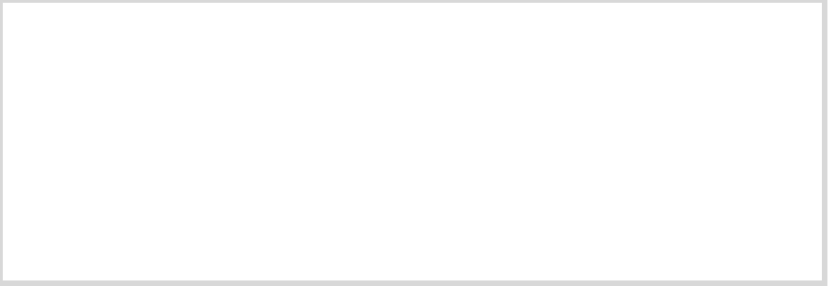 VALTER LUIS CALDANA JUNIOR CoordenadorCLÁUDIA SALES DE ALCÂNTARA Coordenadora-adjuntaGRETE SOARES PFLUEGER MembroHUMBERTO MAURO ANDRADE CRUZ MembroKARINNE SANTIAGO ALMEIDA                   MembroBRUNA MARTINS BAIS                   Analista TécnicaDANIELE DE CÁSSIA GONDEKAnalista TécnicaTATIANNA DOS SANTOS MARTINSConsultora – Arquiteta e Urbanista